The case/success plan is a comprehensive plan to help an individual acquire skills for positive change while addressing criminogenic needs upon assessment. This plan will provide a collaborative approach to an individualized path for success. It will consist of specific activities the individual will engage in to reach the risk reducing goal.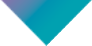 Signatures:Case/Success Plan Origin Date:Case/Success Plan Origin Date:Case/Success Plan Origin Date:Case/Success Plan Origin Date:Client Name:Client Name:Client Name:Client Name:Need Level:Need Level:Need Level:Need Level:Probation Officer:Probation Officer:Probation Officer:Probation Officer:List the top three criminogenic needs on the Assessment Tool:List the top three criminogenic needs on the Assessment Tool:List the top three criminogenic needs on the Assessment Tool:List the top three criminogenic needs on the Assessment Tool:List the top three criminogenic needs on the Assessment Tool:List the top three criminogenic needs on the Assessment Tool:List the top three criminogenic needs on the Assessment Tool:List the top three criminogenic needs on the Assessment Tool:List the top three criminogenic needs on the Assessment Tool:List the top three criminogenic needs on the Assessment Tool:1.2.3.Goal #1: (i.e., improve relationship with children)Goal #1: (i.e., improve relationship with children)Goal #1: (i.e., improve relationship with children)Goal #1: (i.e., improve relationship with children)Select goal type: Select goal type: Select goal type: Select goal type: Where applicable, select criminogenic need target:Where applicable, select criminogenic need target:Where applicable, select criminogenic need target:Where applicable, select criminogenic need target:Where applicable, select criminogenic need target:Where applicable, select criminogenic need target:Strengths:Strengths:Strengths:Strengths:Strengths:Strengths:Barriers/Stabilization:Barriers/Stabilization:Barriers/Stabilization:Barriers/Stabilization:Action Steps (Client)Action Steps (Client)Action Steps (Client)Activities (PO)Activities (PO)Start DateStart DateGoal DateProgress/Achievement NotesSuccess DateGoal #2:Goal #2:Select goal type: Select goal type: Select goal type: Select goal type: Where applicable, select criminogenic need target:Where applicable, select criminogenic need target:Where applicable, select criminogenic need target:Where applicable, select criminogenic need target:Where applicable, select criminogenic need target:Where applicable, select criminogenic need target:Strengths:Strengths:Strengths:Strengths:Strengths:Strengths:Barriers/Stabilization:Barriers/Stabilization:Barriers/Stabilization:Barriers/Stabilization:Action Steps (Client)Action Steps (Client)Activities (PO)Activities (PO)Start DateStart DateGoal DateProgress/Achievement NotesSuccess DateGoal #3:Select goal type: Select goal type: Select goal type: Where applicable, select criminogenic need target:Where applicable, select criminogenic need target:Where applicable, select criminogenic need target:Where applicable, select criminogenic need target:Where applicable, select criminogenic need target:Where applicable, select criminogenic need target:Strengths:Strengths:Strengths:Strengths:Strengths:Barriers/Stabilization:Barriers/Stabilization:Barriers/Stabilization:Barriers/Stabilization:Action Steps (Client)Action Steps (Client)Activities (PO)Activities (PO)Start DateStart DateGoal DateProgress/Achievement NotesSuccess DateProbation Officer Signature / Date:ClientSignature / DateSupervisorSignature / Date